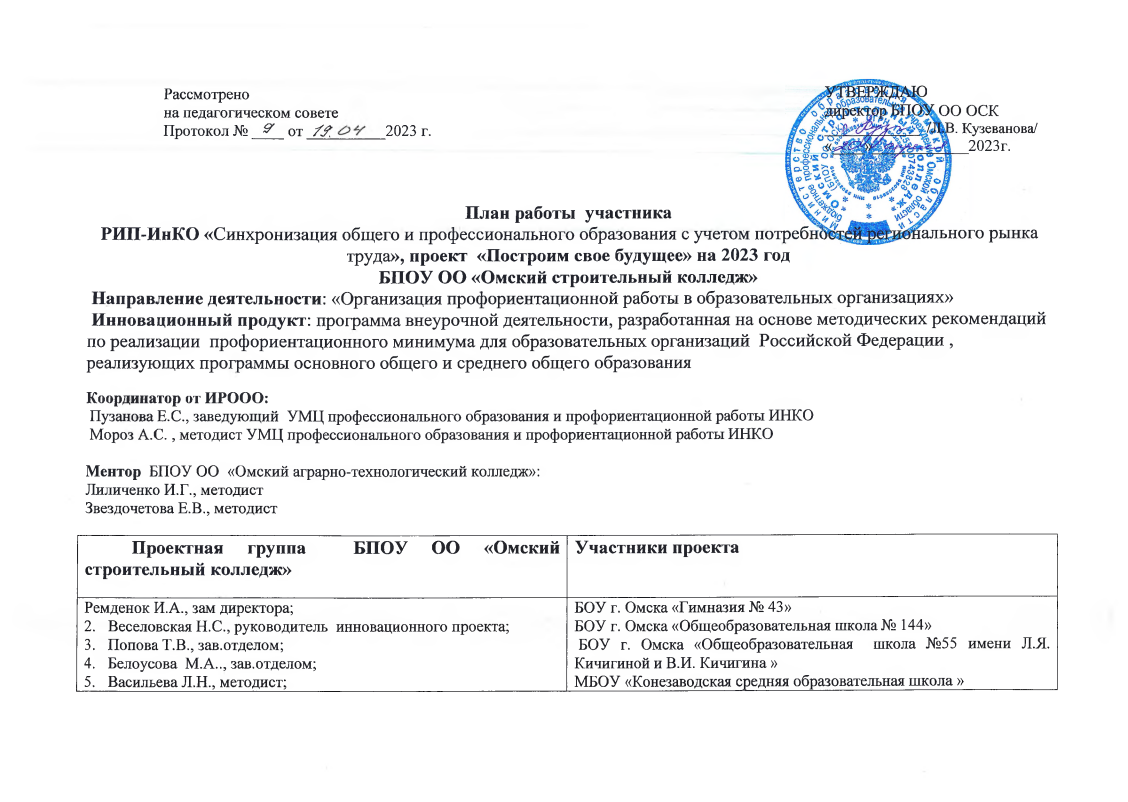             6. Тимофеева И.В.,методист7. Сурикова Л.В., ведущий специалист;8. Чекмарева  Е.В., преподаватель;9. Шамшина И.В., преподаватель;10. Кривальцевич Т.В, преподаватель;11. Сатлер М.В., преподаватель;12.Титова К.Н., преподаватель;13. Суворов А.Ю., мастер производственного обученияБОУ г. Омска «Гимназия № 43»БОУ г. Омска «Общеобразовательная школа № 144» БОУ г. Омска «Общеобразовательная  школа №55 имени Л.Я. Кичигиной и В.И. Кичигина »МБОУ «Конезаводская средняя образовательная школа »МБОУ «Петропавловская средняя образовательная школа»№п/пНаименование мероприятия проектаСрок реализации мероприятияРезультат реализации мероприятияИсполнители мероприятия1Формирование проектных групп по разработке и реализации программ внеурочной деятельности01.02.2023ПриказКузеванова Л.В.2 Создание рабочих мест (мастерских) для проведения занятий по программам внеурочной деятельности01.02-01.03.2023,Наличие рабочих площадок:мастерская по компетенции  «Технология информационного моделирования BIM»;мастерская по компетенции «Геопространственные  технологии»;мастерская  по компетенции «Кирпичная кладка»;мастерская по компетенции «Архитектура»Ремденок И.А..3Заключение договоров с образовательными организациями о совместной деятельности по профориентационной работе01.02-01.03 2023Договора с образовательными организациями о совместной деятельности по профориентационной работеСурикова Л.В.4 Принять участие в семинарах  РИП –ИНКО:  установочный семинар с представлением идеи инновационного проекта4установочный семинар с представлением идеи инновационного проекта05.04.2023Принятые решенияВеселовская Н.С.4семинар по представлению промежуточных результатов инновационного проекта01.06-16.06Материалы по представлению промежуточных результатов инновационного проектаЧекмарева  Е.В., Шамшина И.В., Кривальцевич Т.В, Сатлер М.В., Суворов А.Ю., Титова К.Н..4семинар по представлению результатов инновационного проекта01.11-10.11Представление результатов инновационного проектаЧекмарева  Е.В., Шамшина И.В., Кривальцевич Т.В, Сатлер М.В., Суворов А.Ю, Титова К.Н..5Создание/обновление вкладки РИП-ИнКО на сайте ОО на  2023 годОбновленная вкладка РИП - ИнКО на сайте БПОУ ОО «Омский строительный колледж»Веселовская Н.С., координатор площадки РИП –ИнКО БПОУ ОО  «Омский строительный колледж» ;Васильева Л.Н., методист;Костюк А..С , отв.. за сайт5обновление вкладки РИП-ИнКО на сайте ООапрельОбновленная вкладка РИП - ИнКО на сайте БПОУ ОО «Омский строительный колледж»Веселовская Н.С., координатор площадки РИП –ИнКО БПОУ ОО  «Омский строительный колледж» ;Васильева Л.Н., методист;Костюк А..С , отв.. за сайт5отражение актуальной информации о деятельности региональной инновационной площадки на текущий год (не менее 5 новостей/промежуточных результатов на сайте ОО);в течение года Новости, промежуточные результатыВеселовская Н.С., координатор площадки РИП –ИнКО БПОУ ОО  «Омский строительный колледж» ;Васильева Л.Н., методист;Костюк А..С , отв.. за сайт5Новость /информация деятельности ОО /проведенном мероприятии для размещения на портале РИП-ИНКО по согласованию с координатором от ИРОООв течение годаНовость /информация деятельности ОО/проведенном мероприятииВеселовская Н.С., координатор площадки РИП –ИнКО БПОУ ОО  «Омский строительный колледж» ;Васильева Л.Н., методист;Костюк А..С , отв.. за сайт6Размещение  плана деятельности ОО – участника РИП-ИНКО «Синхронизация общего и профессионального образования с учетом потребностей регионального рынка труда» на сайте ОО на  2023 год во вкладке РИП-ИнКОапрельПлан деятельности РИП-ИНКО «Синхронизация общего и профессионального образования с учетом потребностей регионального рынка труда», проект  «Построим свое будущее»Н.С. Веселовская, координатор площадки РИП –ИнКО БПОУ ОО  «Омский строительный колледж»;АС. Костюк ,отв.. за сайт7Организация  участия педагогов в Межрегиональной научно-практической конференции «Тенденции развития образования XXI века: формирование навыков будущего»10 - 12 мая 2023 гСкринкаст «Развитие социального партнерства«колледж- адаптивная школа №14».Проект «Теплые ладошки»»Чекмарева Е.В.,преподаватель  Тимофеева И.В., методист8Организация методических семинаров для разработчиков программ внеурочной деятельности, разработанных на основе методических рекомендаций по реализации профориентационного минимума для образовательных организаций Российской Федерации, реализующих образовательные программы основного общего и среднего общего образованияВ течение года по графикуПрограммы семинаров, методические материалы, презентацииВасильева Л.Н., методистСурикова Л.В.9Разработка программ внеурочной деятельности в соответствии с темой инновационного проектаМай-июнь 2023Программы внеурочной деятельностиЧекмарева  Е.В., Шамшина И.В., Кривальцевич Т.В, Сатлер М.В., Суворов А.Ю, Титова К.Н..10Разработка методических рекомендаций по проведению внеаудиторного занятия по программе внеурочной деятельностисентябрь Методические рекомендации по проведению внеаудиторного занятия по программе внеурочной деятельностиВасильева Л.Н., Тимофеева И.В. Чекмарева  Е.В., Шамшина И.В., Кривальцевич Т.В, Сатлер М.В., Титова К.Н., Суворов А.Ю11Подготовка материалов и оборудования в соответствии с инфраструктурным листом профессиональной  компетенциисентябрь-октябрьРасходные материалы, инструменты и оборудование в соответствии с инфраструктурным листом профессиональной  компетенции по количеству обучающихся в группеЧекмарева  Е.В., Шамшина И.В., Кривальцевич Т.В,Сатлер М.В., Титова К.Н., Суворов А.Ю12Формированию групп обучающихся для обучения по  программам  внеурочной деятельностисентябрь-октябрьСписки обучающихся по программамПопова Т.В. Сурикова Л.В.13Проведение  внеаудиторного занятия в соответствии с программой внеурочной деятельности по разработанным методическим рекомендациям с экспертным заключением организации-ментораОктябрь –ноябрьПлан занятияВасильева Л.Н. , Тимофеева И.В. Чекмарева  Е.В., Шамшина И.В., Кривальцевич Т.В, Сатлер М.В., Суворов А.Ю, Титова К.Н.14Оценка практических результатов обучающихся по окончанию курса занятий по программам внеурочной деятельностиОктябрь –ноябрьПродукты деятельности обучающихся и их оценка по разработанным критериямЧекмарева  Е.В., Шамшина И.В., Кривальцевич Т.В, Сатлер М.В., Суворов А.Ю, Титова К..Н.15Проведение анкетирование обучающихся по окончанию курса занятий по программам внеурочной деятельностиОктябрь –ноябрьАналитические данные по результатам анкетирования, анкетаСатлер  М.А.Чекмарева Е.В.Шамшина И.В.Титова К.Н.Кривальцевич Т.В.Суворов А.Ю.Васильева Л.Н16Участие в мониторинге эффективности деятельности региональных инновационных площадокс 06 по 17 ноября 2023Заполненная форма мониторингаВеселовская Н.С.17Организовать участие членов проектной группы в семинаре по представлению результатов инновационной деятельности  в рамках проекта «Построим свое будущее»ноябрьИнновационный продуктВеселовская Н.С. Васильева Л.Н., Тимофеева И.В.18Представить акт внедрения инновационного продукта на XIV Форуме участников РИП-ИнКО11 - 15 декабря 2023 гАкт внедрения инновационного продуктаЧекмарева  Е.В., Шамшина И.В., Кривальцевич Т.В, Сатлер М.В.,Суворов А.Ю,Титова К.Н..19Публикация статьи о реализации инновационного проекта «Построим свое будущее»декабрьСтатьяВеселовская Н.С.Васильева Л.Н.20Обобщение и систематизация результатов работыдекабрьПроблемно-ориентированный анализ, отчетВеселовская Н.С.